Voorbeeld intern bericht Wandel naar je Werk-dag 2020
Op 2 april wandelt [naam organisatie] naar het werk! Doe jij ook mee? 

Op 2 april 2020 vindt de Wandel naar je Werk-dag plaats. Begin je werkdag met meer energie en maak je hoofd leeg tijdens (een stuk van) de route naar je werk. Alle stappen tellen: loop van je huis naar de trein, van de bus naar je bureau óf helemaal van je voordeur naar de kantoordeur. Doe je mee?- Meld je aan op Wandelnaarjewerkdag.nl
- Moedig collega’s aan om mee te doen- Loop op 2 april (een deel van de afstand) naar je werkOnder alle deelnemers die zich aanmelden worden mooie prijzen verloot, waaronder museumtickets, wandelgidsen, Tony Chocolonely pakket, én een hotelovernachting!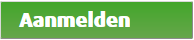 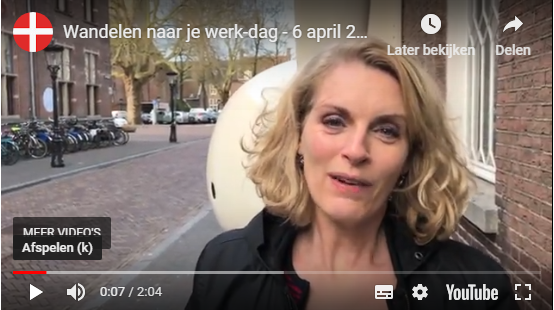 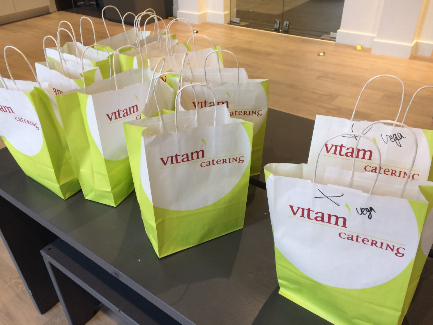 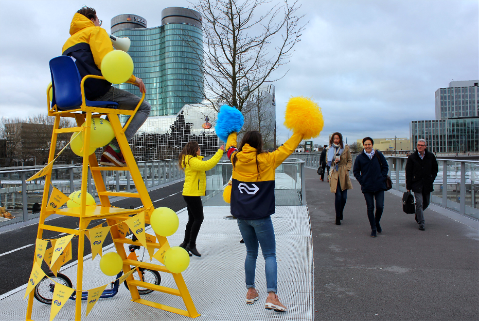 
Van links naar rechts: NS ontvangt medewerkers feestelijk; Omroep EO verzorgt lunch voor deelnemers; Provincie Utrecht maakt persoonlijke video oproep.  